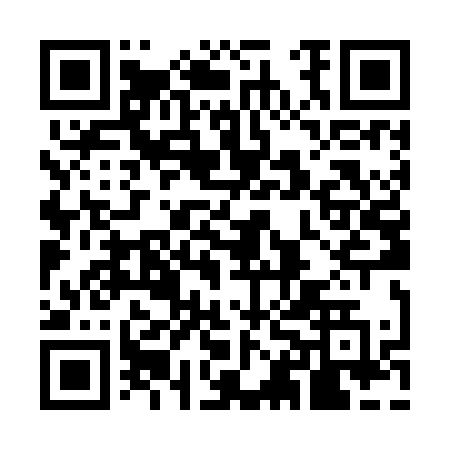 Prayer times for Country View Lane, Utah, USASat 1 Jun 2024 - Sun 30 Jun 2024High Latitude Method: Angle Based RulePrayer Calculation Method: Islamic Society of North AmericaAsar Calculation Method: ShafiPrayer times provided by https://www.salahtimes.comDateDayFajrSunriseDhuhrAsrMaghribIsha1Sat4:225:581:255:248:5210:292Sun4:215:581:255:258:5310:303Mon4:215:581:265:258:5410:314Tue4:205:571:265:258:5510:325Wed4:195:571:265:258:5510:336Thu4:195:571:265:268:5610:347Fri4:185:571:265:268:5610:358Sat4:185:561:275:268:5710:359Sun4:185:561:275:268:5710:3610Mon4:175:561:275:278:5810:3711Tue4:175:561:275:278:5810:3712Wed4:175:561:275:278:5910:3813Thu4:175:561:285:278:5910:3914Fri4:175:561:285:289:0010:3915Sat4:175:561:285:289:0010:4016Sun4:175:561:285:289:0110:4017Mon4:175:561:285:289:0110:4018Tue4:175:561:295:299:0110:4119Wed4:175:561:295:299:0110:4120Thu4:175:571:295:299:0210:4121Fri4:175:571:295:299:0210:4122Sat4:175:571:305:309:0210:4223Sun4:185:571:305:309:0210:4224Mon4:185:581:305:309:0210:4225Tue4:195:581:305:309:0210:4226Wed4:195:581:305:309:0210:4227Thu4:205:591:315:309:0210:4128Fri4:205:591:315:319:0210:4129Sat4:216:001:315:319:0210:4130Sun4:216:001:315:319:0210:41